Combate ao desperdício de alimentos no CIEP 476Introdução: Uma boa alimentação se reflete na qualidade de vida e do aprendizado, por isso, a preocupação com o desperdício de alimentos em nossa unidade escolar. O desperdício pode atingir até um terço de toda comida produzida no mundo (conforme eCycle). O desperdício de alimentos prejudica muito o meio ambiente. Imagine que boa parte dos agrotóxicos, água, terras, fertilizantes, desmatamento, transporte, gastos de energia e petróleo para a produção de máquinas e combustíveis empregados em todos os processos da agropecuária é utilizada em vão. E nas escolas não é diferente, existe o desperdício e precisamos nos conscientizar e reduzir a zero esse problema. “Nada melhor que começar nas escolas e disseminar o conhecimento e as boas práticas nos lares dos alunos” (Emilly Stephany De Oliveira-2018).  Objetivo: Diminuir o desperdício de comida causado pelos alunos com campanha de conscientização. Tarefa/meta: Durante duas semanas no final de cada intervalo do almoço, um grupo de alunos selecionados por dia, reunia-se, para fazer a pesagem dos resíduos, e usando apenas uma balança, papel, caneta e, claro, boa vontade, anotaram o peso para obter dados, após duas semanas do início observamos que em nossa escola, ia para o lixo em média 15 kilos de comida a cada semana.  Na terceira semana fizemos campanha de conscientização com os alunos em todas as salas de aula da escola, apresentamos o nosso projeto e mostramos o quão importante isso é. Pedimos aos alunos que nos ajudassem solicitando à cozinheira menos comida se caso não fosse comer tudo e/ou não jogando fora, comendo toda a comida que havia no prato. Cronograma.  Resultados. 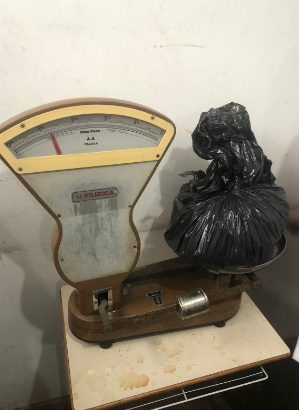 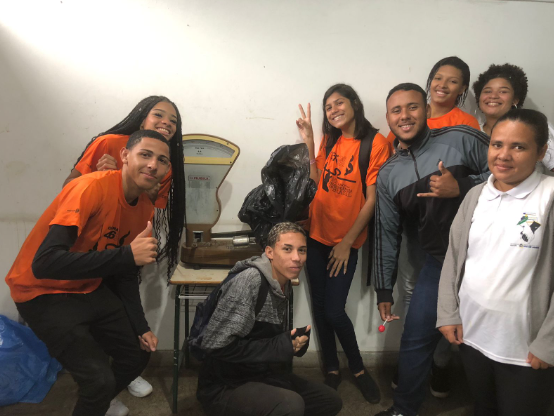 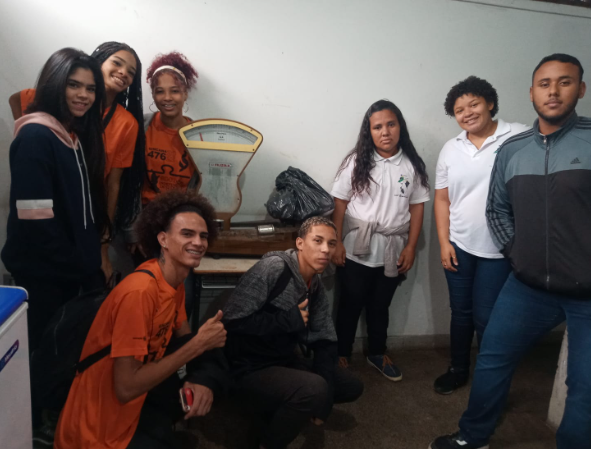 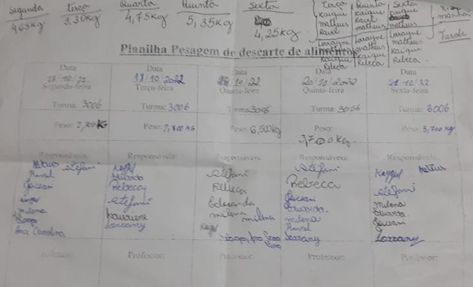 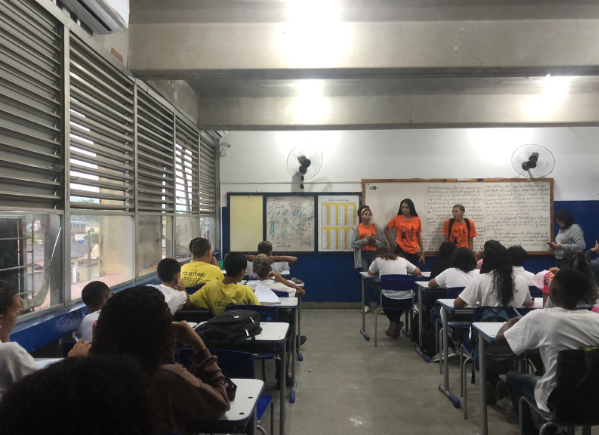 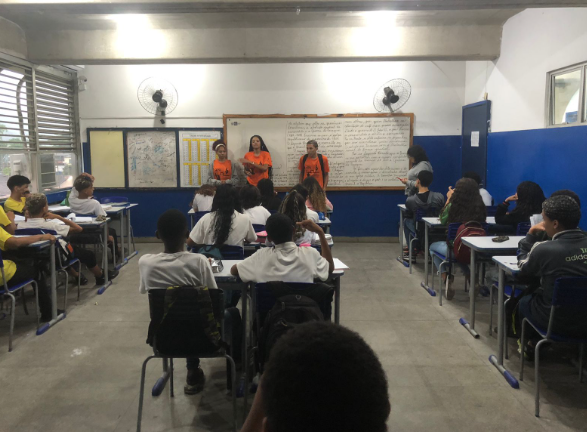 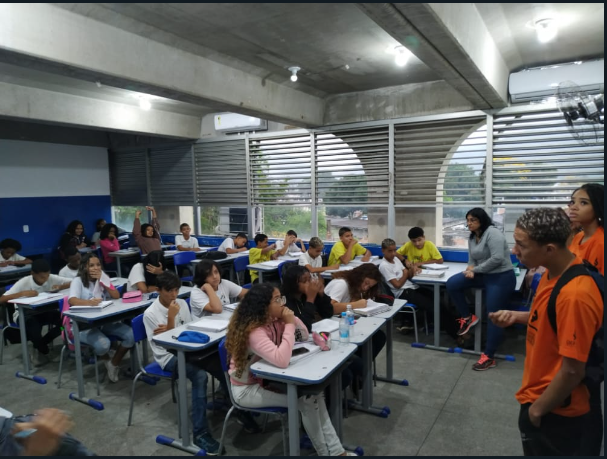 Atividades Dias da semana (outubro) Dias da semana (outubro) Dias da semana (outubro) Dias da semana (outubro) Dias da semana (outubro) Dias da semana (outubro) Dias da semana (outubro) Dias da semana (outubro) Dias da semana (outubro) Dias da semana (outubro) Atividades 1 2 3 4 5 6 7 8 9 10 Pesagem dos resíduos  X X X X X X X X X X Conscientização dos alunos  X X X Atividades  Alcançados Totalmente  Parcialmente Não Alcançados Reduzir o Resíduo Jogado Fora X Conscientização dos Alunos X 